School Uniform  Order Form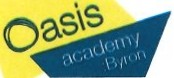 Price 	QuantityV-Neck Sweatshirt {with logo}Age 	3-4 (24") 	£10.505-6 (26") 	£10.506-7 (28") 	£10.507-8 (30") 	£10.509-10 (32") 	£10.5011-12 (34") 	£10.50Adult XS (36") 	£12.50Adult S (38") 	£12.50V-Neck Cardigan {with logo}Age 	3-4 (24") 	£11.505-6 (26") 	£11.506-7 (28") 	£11.507-8 (30") 	£11.50Polo Shirt {with logo}Age 	4-5 (24") 	£9.505 	(26") 	£9.506-7 (28") 	£9.508-9 (30") 	£9.5010-11 (32") 	£9.5011-12 (34") 	£9.5013-14 (36") 	£9.50PE shirt {with logo}5-6 	£5.  07-8 	£5.509-10 	£5.5011-12 	£5.50Adult XS 36" 	£9.00PE shorts18/20 	£4.5022/24 	£4.5026/28 	£4.5030/32 	£6.0034/36 	£6.00Book bag 	£7.50PE Bag 	£5.00 	£Total Cost £ (Exact cash in named envelope, please)Amount££££££££££££££££££££££££££££££Name of Child:		Date: 	Class: ...................................................... ........................... Uniform Sale Receipt	Items marked * include VAT at the current rateReceived from:	£Child's name: 		Year Group: Date: 	Signed:(on behalf of Oasis Academy Byron)